APUSHMr. MullerLong Essay Question Information PacketBrentwood High SchoolAPUSH Long Essay RubricThe long essay is graded on a 6 point rubric that breaks down like this:A. Thesis 0-1 PointsSkill Assessed: Argumentation and targeted skillThe thesis must address ALL parts of the question. The thesis must do more than restate thequestion. The skill targeted by the prompt must be clear.B. Support for the Argument (0-2pts)Skill Assessed: Argumentation, Use of EvidenceSupports the stated thesis (or makes a relevant argument) using specific evidence (1pt)orSupports the stated thesis (or makes a relevant argument) using specific evidence, clearly andconsistently stating how the evidence supports the thesis or argument, and establishing clearlinkages between the evidence and the thesis argument. (2pts)C. Application of targeted Historical Thinking Skill: (0-2pts)Skill Assessed: Targeted Skill:For Questions Assessing CONTINUITY AND CHANGE OVER TIMEDescribes historical continuity AND change over time (1pt)orDescribes historical continuity AND change over time and analyzes specific examples thatillustrate historical continuity AND change over time. (2pts)For Questions Assessing COMPARISONDescribes similarities AND differences among historical developments. (1pt)orDescribes similarities AND differences among historical developments, providing specificexamples AND analyzes the reasons for their similarities AND/OR differences OR,DEPENDINGON THE PROMPT, evaluates the relative significance of the historical developments. (2 pts)For Questions assessing CAUSATIONDescribes causes AND/OR effects of a historical development (1pt)orDescribes causes AND/OR effects of a historical development and analyzes specific examplesthat illustrate causes AND/OR effects of a historical development (2 pts)For Questions assessing PERIODIZATIONDescribes the ways in which the historical development specified in the prompt was differentfrom OR similar to developments that preceded and/or followed (1pt)orAnalyzes the ways in which the historical development specified in the prompt was differentfrom AND similar to developments that preceded and/or followed providing specific examples toillustrate the analysis. (2 pts)D. Synthesis (0-1pt)Skill Assessed: SynthesisResponse synthesizes the argument, evidence, and context into a coherent and persuasiveessay by accomplishing one or more of the following as relevant to the question.Appropriately extends or modifies the stated thesis or argument (1pt)orExplicitly employs an additional appropriate category of analysis (e.g. political, economic, social,cultural, geographic, race, gender) beyond that called for in the prompt (1pt)orThe argument appropriately connects the topic of the question to other historical periods,geographic areas, contexts, or circumstances (1pt)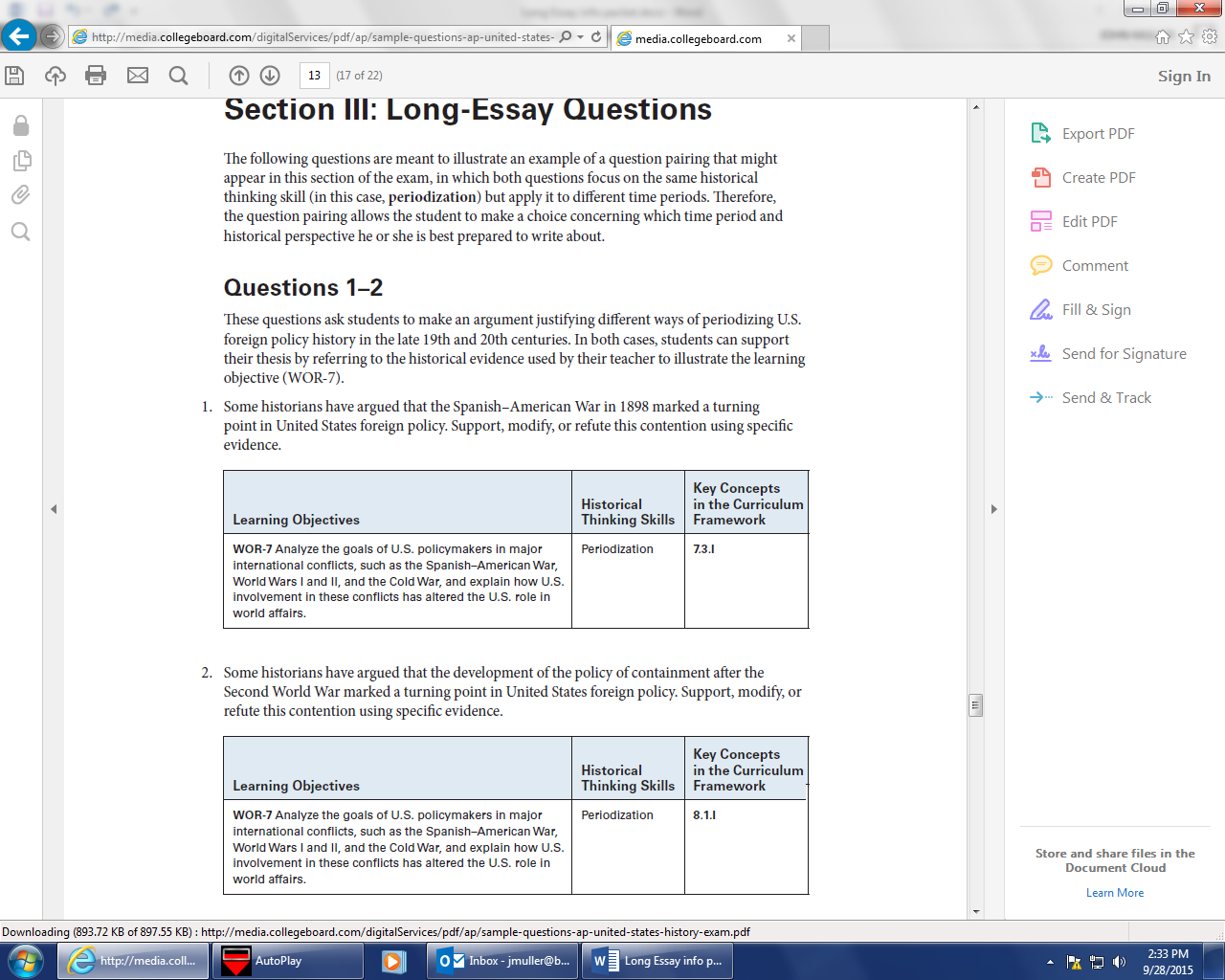 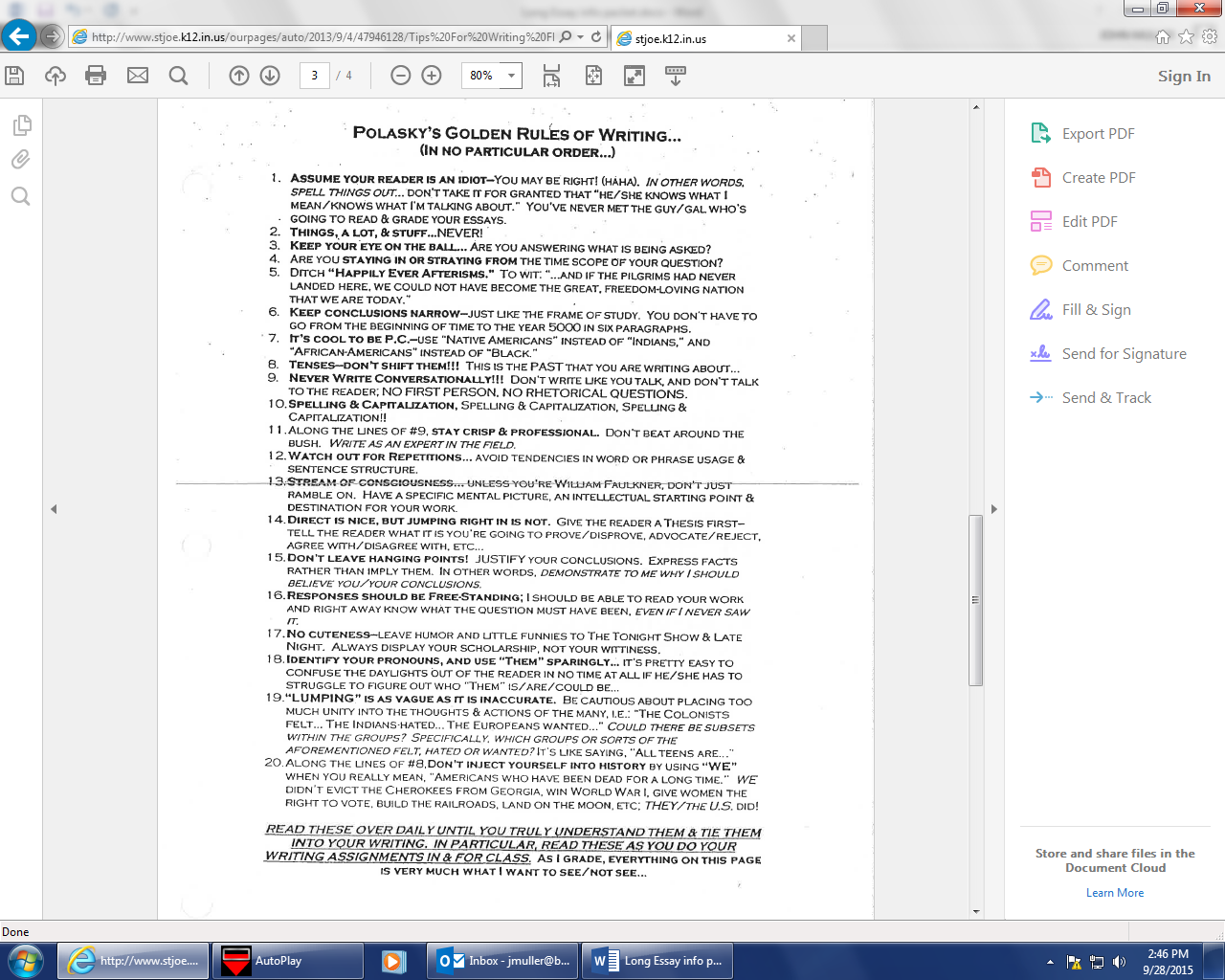 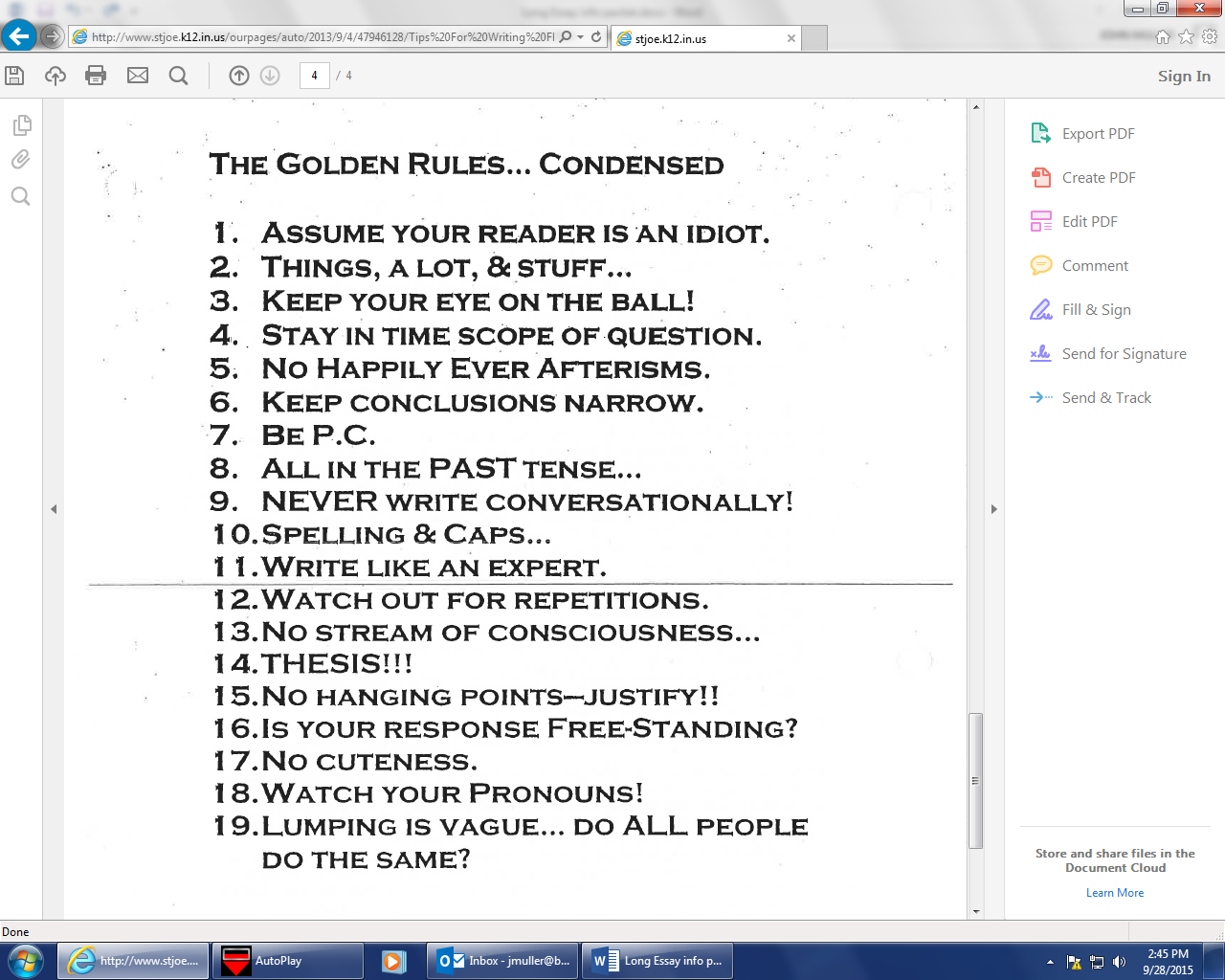 How To Write an A.P. U.S. History Thesis StatementA thesis statement is the position a student is going to take, the argument that is going to be made. It is therefore the answer to the question being asked. As such, the thesis statement is not a fact; it is an informed interpretation of the facts. Neither is the thesis statement just an opinion.  Rather the thesis is the reasoned judgment of the student. Most good questions allow for a rangeof possible answers. In other words, a continuum exists and students can generally feel free to choose a response along that continuum. However, students should avoid crafting an extreme response at either end of the continuum. Most questions require a response that is not black or white but instead some shade of gray. That does not mean, however, that students should attempt to respond in the middle of the continuum. Such an attempt usually results in a failure toarticulate a clear position. Students should also beware of the fallacy of “positive response bias.”  Unfortunately, many students are inclined to answer a question in the affirmative. Students always need to carefully weigh all of the historical evidence and then craft a response that best articulates their understanding of the historical record. In other words, students should not feel free to argue any side simply because they can believe they can support it. Instead, they should feel compelled to support the side with the most evidence behind it.Examples of thesis statements:Bad: George Washington set many important precedents as president. This is a fact not a position.Good: The precedents that Washington set as America’s first president greatly benefited the American political system. This is a clear position that can be supported or opposed.Weak: The Revolutionary War brought about change in American society. This is,technically, a position. But, it is vague and not really debatable.Strong: The Revolutionary War ushered in a slew of wide-ranging and permanentsocial changes in American society. This is a clear, strong, and debatable thesis.Sample Prompt:Jacksonian Democrats viewed themselves as the guardians of the United States Constitution,political democracy, individual liberty, and equality of economic opportunity. In light ofyour knowledge of the following documents and your knowledge of the 1820’s and 1830’s, to what extent do you agree with the Jacksonians’ view of themselves?Types of Thesis Statements:Direct: This a straightforward statement that clearly and directly answers the question. To a remarkable degree Jacksonian democrats succeeded in implementing their vision of American society.2. Compound: Use this approach when trying to prove two main points. Use the word “and.” Jacksonian democrats successfully portrayed themselves as guardians of American ideals and did indeed achieve a remarkable degree of success in protecting those ideals.3. Split: This approach splits the thesis into several categories. In essence it combines the thesis statement with the plan of attack/themes of the essay. This works best when the prompt itself provides the essay categories.To a large extent Jacksonian democrats were not effective guardians of the United States Constitution, political democracy, individual liberty, and equality of economicopportunity.4. Complex-Direct: This type of thesis statement acknowledges that contrary evidenceexists and addresses the complexity inherent in most essays prompts. A well executedcomplex thesis offers students the best opportunity to earn a high score. Key words such as “although” are helpful in constructing this type of thesis.Although Jacksonian Democrats truly believed that they were the guardians of American ideals, their actions betrayed other priorities and rarely lived up to either their rhetoric or intentions.5. Complex-Split: This approach splits the thesis into several categories, acknowledges that contrary evidence exists and tackles the complexity inherent in most APUSH essays. Even though Jacksonian Democrats failed in their self-appointed roles as the guardians of the United States Constitution and individual liberty, they achieved great success instrengthening political democracy and the equality of economic opportunity.ORDespite a few notable lapses, in general, Jacksonian Democrats were good stewards ofthe United States Constitution, and oversaw an expansion of individual liberty, politicaldemocracy, and economic opportunity.